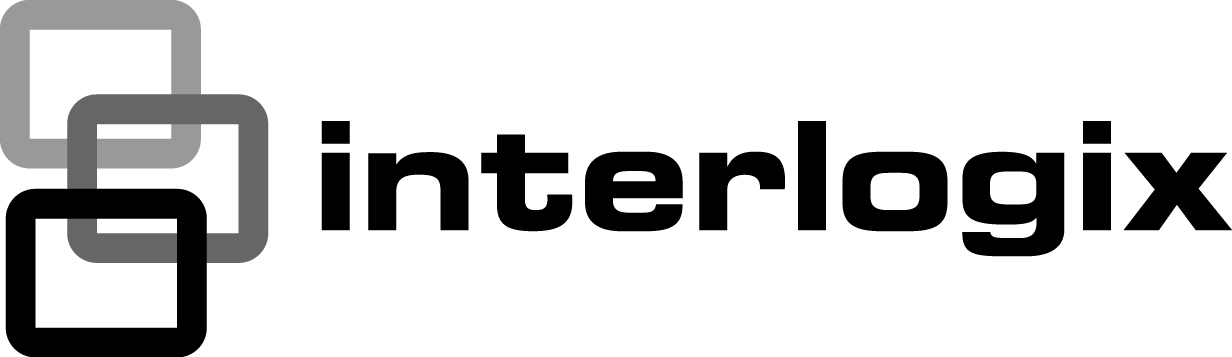 NS3503-16P-4C A&E Specifications, Division 28 00 00 Electronic Safety and Security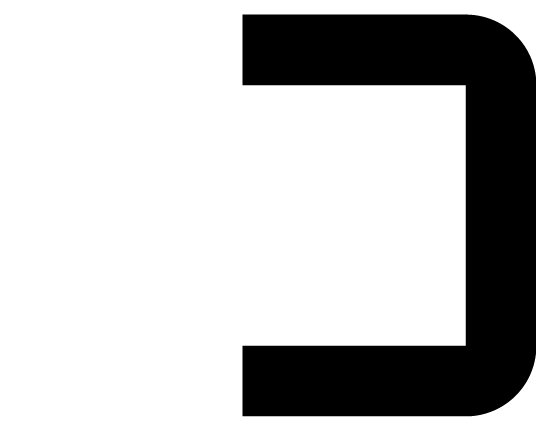 28 05 00 Common Work Results for Electronic Safety and Security28 05 07 Power Sources for Electronic Safety and Security28 05 07.21 PoE Power Sources for Electronic Safety and SecuritySpecificationsUTC Fire & Security Model Number: NS3503-16P. Number of ultra PoE ports: 16 (RJ45 connector)Maximum Distance:  with PoE output (328 ft.)SummaryNS3503-16P 16-port Gigabit Ethernet PoE-Ultra with 4  plus 4 RJ45 Combo Ports Managed Switch – Standalone.28 05 33 Safety and Security Network Communications Equipment28 05 33.15 Security Data Communications Power-Over-Ethernet SwitchesSystem DescriptionPerformance Requirements: Provide 16 10/100/1000 Base-T Ethernet with IEEE 802.3at/af PoE injectors and 4 shared 100/1000 Base-X SFP slots.The stem shall utilize EIA568, category 5/5e, 4-pair cables for 10/100/1000 Base-T to transfer Ethernet data and power simultaneously.The stem shall utilize 850 to 1550nm optics capable of data transmission of 1000 Mbps on multimode / single mode optical fibers.4 Gigabit SFP slots can be optical 100/1000Base-SX / LX through SFP (Small Form-Factor Pluggable) interface.The SFP module shall utilize 850nm optics capable of bi-directional data transmission of 100/1000Base-SX on two multimode optical fibers.The SFP module shall utilize 1310nm optics capable of bi-directional data transmission of 100/1000Base-LX on two single-mode optical fibers.The SFP module shall utilize 1310nm/1490nm or 1310nm/1550nm optics capable of bi-directional data transmission of 100/1000Base-BX on one single-mode optical fiber.16 10/100/1000 Base-T ports with ultra PoE injector NS3503-16P able to power on 16 PoE+ compliant End-span and/or Mid-span devices maximum at the distance up to 100 meters through the 4-pair Cat 5/5e UTP wire. 28 05 45 Systems Integration and Interconnection Requirements28 05 45.11 MechanicalSurface Mount Dimensions:  x  x  ( x  x ) Finish: Module shall be constructed of a metal enclosure. Weight <  / 28 05 45.13 ElectricalPower Characteristics of NS3502-8P-2T-2S:Voltage Input:100 to 240 VAC, 50/60 HzCurrent: 7A max.Power Consumption: Maximum 500 watts with PoE full loadPoE Output Power of NS3503-16P:PoE output budget: 400 wattsIEEE 802.3af class 3 (15.4 W): Max. 16 portsIEEE 802.3at class 4 End-span (30.8 W): Max. 12 portsIEEE 802.3at class 4 Mid-span (30.8 W): Max. 12 portsUPOE (60 W): 6 ports28 05 45.15 InformationSubmittalsManufacturer’s Installation and Operating Manual: installation and operating information for the Managed Ultra PoE Switch.Warranty: Manufacturer’s Printed Warranty.Delivery, Storage, and HandlingStore in original packaging in a climate controlled environment. Storage Temperature not to exceed: -10 to +70˚ CProject/Site ConditionsTemperature Requirements: Product shall operate in an environment with an ambient temperature range of 0 to +50˚C without the assistance of fan-forced cooling.Humidity Requirements: Products shall operate in an environment with relative humidity of 5 to 95% (non-condensing). WarrantyStandard UTC Fire & Security Inc. Comprehensive Warranty: UTC Fire & Security warrants the product to be free of factory defects under manufacture’s 3 Years Warranty.General SpecificationsThe Managed PoE Switch shall be an NS3503-16P model.The switch features 16 fixed 10/100/1000 Base-T electrical ports The switch features 4 shared 100/1000 Base-SX/LX optical SFP slots.The switch features 4 10/100/1000T optical copper ports.The switch shall  the Ethernet data IEEE 802.3 protocol using Auto-negotiating and Auto-MDI/MDI-X features.The switch shall provide Power, SYS, Link / Act status, at/af PoE In-Use, 60W PoE In-use, PoE power alert, FAN1 and FAN2 alert indicating LEDs for monitoring proper stem operation.The switch shall be a 1U, 19-inch equipment. The switch shall be connected with EIA/B Cat 5/5e/6 UTP/STP cable stem for its RJ45 interface ports.The NS3503-16P shall comply with IEEE 802.3at / 802.3af Power over Ethernet:The NS3503-16P shall  IEEE 802.3at Power over Ethernet detection and 54 VDC power injection at port1 to port16.The NS3503-16P shall transmit DC Voltage to the Cat5/5e/6 cable and transfer data and power simultaneously to remote PD (Powered Device) equipments.The NS3503-16P shall Auto-detect of PoE IEEE802.3at / 802.3af equipment; protect devices from being damaged by incorrect installation.The NS3503-16P shall  total distance up to 100 meters on PoE ports.The NS3503-16P shall support 60 watts PoE power outputting maximum for compatible ultra PoE device.Data SpecificationsData Interface: Ethernet IEEE 802.3zData Rate: Port1 to Port20: 10/100/1000 MbpsPort18 to Port20 SFP: 100/1000 MbpsData Inputs: 12Operation Mode: Simplex or DuplexStatus IndicatorsStem10/100/1000Base-T Interface (port1 to port16)Connectors: RJ45PoE Port: RJ45Optical: SFP slotPower: Universal socketEnvironmental SpecificationsMTBF: > 50,000 HoursOperating Temp: 0 to +50˚ CStorage Temp: –10 to +70˚ CRelative Humidity: 5 to 95% (non-condensing). Regulatory Agencies/Approvals and ListingsFederal Communications Commission (FCC) Part 15, Class AEuropean Union Compliance (CE) AccessoriesSFP dust caps x 4Rack-mounting kit x 1RS232 to RJ45 console cable x 1Power Cord x 1ExecutionPreparationStandalone Module (Surface Mount)Shall be mounted on a properly prepared surface adequate for the size and weight of module. The placement of the unit shall allow provision for cable installation and maintenance as indicated on the approved detail drawings and in compliance with the installation manual.Rack  ( Rack)The unit is installed in a standard EIA  () rack or wall standoff bracket adequate for the size and weight of the rack mount unit. The placement of the unit shall allow provision for cable installation and maintenance as indicated on the approved detail drawings and in compliance with the user’s manual.Optical FibersCaution: NEVER look into the end of an active optical fiber when using laser light output. Eye damage can occur. Wear eye protection when cleaving, terminating, and splicing fiber.The number of optical fiber SFP slot shall meet the requirements of the UTC Fire & Security model number.All optical fiber cables shall be properly installed and terminated with the mating optical connectors.The optical link shall be tested with either a power meter, at a minimum, or OTDR to ensure the link budget (overall path loss) plus an added 3 dB of optical safety margin does not exceed the optical power budge.InstallationGeneral: Locate fiber optic modules as indicated on the approved detail drawings and install module in compliance with the UTC Fire & Security User’s manual.CLEANINGFollow all instructions for proper use of solvents and adhesives used for termination and splicing.At completion of the installation, dispose of all UTP cable scraps properly.28 05 53 Identification for Electronic Safety and SecurityProductsManufacturerAcceptable Manufacturer: IFS BrandUTC Fire & Security, Inc.8985 Town Center ParkwayBradenton, FL 34202-5129 Phone 1-855-286-8889Email: presales@interlogix.comSubstitutions: Not PermittedManufactured UnitsModel Number Descriptions: Reference Table A: Product Number DescriptionsModel Compatibility Chart: Reference Table B: Product Compatibility ChartMANUFACTURED UNITS REFERENCE TABLESTable A: Product Number Descriptions Table B: Product Compatibility Chart * Maximum distance is limited to optical loss of the fiber and any additional loss by connectors, splices and patch panels.28 08 00 Commissioning of Electronic Safety and Security28 08 11 Testing for Baseline Performance CriteriaTesting the 10/100/1000T Gigabit Ethernet Copper Link.Verify that the data leads and UTP ports are properly connected.Make sure that power is applied to the PoE switch.Successful data link operation should be confirmed at this point by communicating with other equipment.Connects an 802.3at PoE device and check if the PoE device could be power normally.Testing the 10/100/1000T PoE Copper output capability.Contacting SupportNorth America:855-286-8889techsupport@interlogix.comLatin America:561-998-6114latam@interlogix.comWeb site:www.interlogix.com/customer-supportEMEA:See specific country listings at:www.utcfssecurityproducts.eu/supportLEDColorFunctionPWRGreenLit: indicates the power is on.SYSGreenLit: indicates stem has booted done.SYSGreenBlinks: indicates that stem is booting.FAN1RedLit: indicates FAN1 stop.FAN2RedLit: indicates FAN2 stop.PoE PWRRedLit: indicates the PoE power supply out of power.LEDColorFunction1000 LNK/ACTGreenLight: indicates the connection has established to 1000Mbps.1000 LNK/ACTGreenOff: indicates that the connection doesn’t establish to 1000Mbps.10/100 LNK/ACTAmberLight: indicates the connection has established to 10/100Mbps.10/100 LNK/ACTAmberOff: indicates that the connection doesn’t establish to 10/100Mbps.PoE In-UseGreenLight: indicates the port has been set to “UPOE” mode and supplies DC in-line power.PoE In-UseGreenOff: indicates the port has no supplies DC in-line power.PoE In-UseAmberLight: indicates the port has been set to “End-span or Mid-span” mode and supplies DC in-line power.PoE In-UseAmberOff: indicates the port has no supplies DC in-line power.Model NameDESCRIPTIONMAX. DISTANCE*NS3503-16P16-port Gigabit PoE-Ultra Managed SwitchMax.  with Ethernet transmit (328 ft.)Max.  with PoE output (328 ft.)SFP slot depends on various SFP module SFP TransceiverDESCRIPTIONMAX. DISTANCE*MULTI-MODES30-2MLCSFP-Port 1000 Base-SX Mini-GBIC Module - 2 Fiber –  - Multi-Mode – 850 nm (0~) - Based on 50/125 µm OM2 FiberS30-2MLC-2SFP-Port 1000 Base-SX2 Mini-GBIC Module - 2 Fiber –  - Multi-Mode – 1310 nm (0~) - Based on 50/125 µm OM4 Laser OptimiseSINGLE MODES30-2SLC-10SFP-Port 1000 Base-LX10 Mini-GBIC Module - 2 Fiber –  - Single-Mode – 1310 nm (0~)S30-2SLC-30SFP-Port 1000 Base-LHX Mini-GBIC Module - 2 Fiber –  - Single-Mode – 1310 nm (0~)S30-2SLC-70SFP-Port 1000 Base-ZX Mini-GBIC Module - 2 Fiber –  - Single-Mode – 1550 nm (0~)S30-1SLC/A-10SFP-Port 1000 Base-BX10 Mini-GBIC Module - 1 Fiber –  - Single-Mode - Tx 1310 nm - Rx 1490 nm (0~)S30-1SLC/B-10SFP-Port 1000 Base-BX10 Mini-GBIC Module - 1 Fiber –  - Single-Mode - Tx 1490 nm - Rx 1310 nm(0~)S30-1SLC/A-20SFP-Port 1000 Base-BX20 Mini-GBIC Module - 1 Fiber –  - Single-Mode - Tx 1310 nm - Rx 1490 nm (0~)S30-1SLC/B-20SFP-Port 1000 Base-BX20 Mini-GBIC Module - 1 Fiber –  - Single-Mode - Tx 1490 nm - Rx 1310 nm (0~)S30-1SLC/A-60SFP-Port 1000Base-BX60 Mini-GBIC Module - 1 Fiber -  - Single-Mode - Tx 1310nm - Rx 1490nm (0~)S30-1SLC/B-60SFP-Port 1000 Base-BX60 Mini-GBIC Module - 1 Fiber –  - Single-Mode - Tx 1490 nm - Rx 1310 nm (0~)